江阴市国有企业集中采购公　开　招　标招　标　文　件采购项目名称：城区智慧化改造项目-感知设备提档升级项目租赁机柜采购项目编号：JYGQ2023G003集中采购机构: 江阴市公共资源交易中心二○二三年一月总　目　录第一章　　投标邀请————————————————————第2页第二章　　投标人须知前附表————————————————第4页第三章　　投标人须知———————————————————第5页第四章　　项目要求和有关说明———————————————第14页第五章　　评标方法和评标标准———————————————第20页第六章　　合同书（格式）—————————————————第24页第七章　　投标文件的组成和格式——————————————第28页第一章　投标邀请项目概况城区智慧化改造项目-感知设备提档升级项目租赁机柜的潜在投标人应在江阴市公共资源交易中心网免费下载招标文件，并于2023年2月21日上午9:30（北京时间）前递交投标文件。一、项目基本情况：1、项目编号：JYGQ2023G0032、项目名称：城区智慧化改造项目-感知设备提档升级项目租赁机柜3、预算金额及最高限价：4725000元4、采购需求：本项目为江阴市大数据股份有限公司的城区智慧化改造项目-感知设备提档升级项目租赁机柜。（详见招标文件）5、合同履行期限：详见招标文件6、本项目不接受联合体投标。二、申请人的资格要求：1、满足《中华人民共和国政府采购法》第二十二条规定；2、未被“信用中国”网站、“中国政府采购网”列入失信被执行人、重大税收违法失信主体、政府采购严重违法失信行为信息记录名单；3、落实政府采购政策需满足的资格要求：详见招标文件；4、本项目的特定资格要求：投标人须具有《基础电信业务经营许可证》或《增值电信业务经营许可证》。（不具备独立法人资格的分公司参加投标的，须出具总公司对该分公司的授权，总公司应承担该项目授权内容的一切连带责任。）三、获取招标文件：供应商可于开标时间前至江阴市公共资源交易中心网站国企采购专栏中免费下载采购文件。四、提交投标文件截止时间、开标时间和地点：1、提交投标文件开始时间：2023年2月21日上午9:00（北京时间）2、提交投标文件截止时间：2023年2月21日上午9:30（北京时间）3、开标时间：2023年2月21日上午9:30（北京时间）4、提交投标文件及开标地点：江阴市长江路188号江阴市政务服务中心四楼第二开标室五、公告期限：自本公告发布之日起5个工作日。六、其他补充事宜：1、根据江阴市政府采购全流程电子化平台的要求，凡有意参加本项目的供应商，应进行供应商注册登记。（1）注册登记流程详见《江阴市公共资源交易企业诚信库及CA证书业务线上办理的通知》，具体前往江阴市公共资源交易中心网“政府采购——＞通知公告”中查看。（咨询电话：0510-88027409）。（2）供应商电子化采购的操作流程详见《江阴市政府采购电子招投标供应商操作手册》，具体前往江阴市公共资源交易中心网“政府采购”栏目——＞“资料下载（供应商）”中下载查看。2、本项目需提交纸制投标文件参加投标。3、本项目中标（成交）通知书采用线上不见面领取方式，供应商登录会员系统，在“我的项目-项目流程-中标（成交）通知书查看”中自助打印。4、如供应商未按上述要求操作，将自行承担所产生的风险。七、对本次招标提出询问，请按以下方式联系：1、采购人信息名 称：江阴市大数据股份有限公司地 址：江阴市中山南路79号项目联系人：杭先生联系电话：0510-681511082、采购代理机构信息名　　称：江阴市公共资源交易中心地　　址：江阴市长江路188号江阴市政务服务中心六楼619、621室项目联系人：徐女士联系电话：0510-88027621江阴市公共资源交易中心2023年1月31日第二章　投标人须知前附表第三章　投标人须知一、总体要求及遵循原则：1、本项目根据《江阴市市属国有企业集中采购管理办法》（澄财发【2021】5号）进行集中采购。2、公开透明原则、公平竞争原则、公正原则和诚实信用原则。二、招标文件：1、招标文件包括本文件目录所列全部内容，投标人应仔细阅读，并在投标文件中充分反映招标文件的所有要求。2、招标文件中的“法定代表人”是指投标人的营业执照或相关部门的有效登记证明文件中的“法定代表人”或“负责人”。3、投标人应在江阴市公共资源交易中心网站免费下载招标文件及有关资料，按招标文件要求提交全部资料并对招标文件各项内容做出实质性响应，否则投标无效。4、投标人一旦参加本项目，即被认为接受了本招标文件中的所有条件和规定。5、招标文件仅作为本次采购投标使用。三、招标文件的解释：	1、投标单位如有需要对招标文件要求澄清的问题，均应在开标前十五日以书面形式提出（加盖公章），并送至江阴市公共资源交易中心。2、本文件的最终解释权归江阴市公共资源交易中心。四、招标文件的补充或修正： 1、江阴市公共资源交易中心可以对已发出的招标文件进行必要的澄清或者修改。2、澄清或者修改在江阴市公共资源交易中心网站发布媒体上发布澄清公告。澄清或者修改的内容为招标文件的组成部分，投标人应在投标截止时间前关注、下载澄清公告内容。因投标人未尽注意义务，未及时全面地关注澄清公告导致其提交的投标材料不符合招标文件及澄清与修改的内容要求，而造成的损失及风险（包括但不限于未中标）由投标人自行承担。3、澄清或者修改的内容可能影响投标文件编制的，江阴市公共资源交易中心将在投标截止时间至少15日前发布澄清公告；不足15日的顺延提交投标文件的截止时间和开标时间。五、投标文件的要求：投标文件由下列部分组成：（1）*投标函；（2）*开标一览表；（3）*报价明细表；（4）*详细配置一览表；（5）*商务、技术要求响应及偏离表；（6）*项目实施方案及需要说明的其他内容；（7）*无缝对接承诺书（格式自拟）；（8）*资格证明文件：文件1：企业法人营业执照副本或其他有效登记证书（复印件）文件2：财务状况报告（提供投标人近5个月中任意1个月份(不含投标当月)的财务状况报告（资产负债表和利润表）或由会计师事务所出具的近两年中任意一个年度的审计报告和所附已审财务报告复印件）
    文件3：依法缴纳税收和社会保障资金的相关材料（提供投标人近5个月中任意1个月份(不含投标当月)的依法缴纳税收的相关材料（提供相关主管部门证明或银行代扣证明）复印件）（提供投标人近5个月中任意1个月份(不含投标当月)的依法缴纳社会保障资金的相关材料（提供相关主管部门证明或银行代扣证明）复印件）
    文件4：具备履行合同所必需的设备和专业技术能力的书面声明（原件,格式见附件）文件5：参加国企采购活动前3年内在经营活动中没有重大违法记录的书面声明（原件,格式见附件）文件6：法定代表人授权委托书（法定代表人签署投标文件且亲自参与的不需提供）【授权委托人必须提供本单位连续6个月（且至少包含近3个月中任意1个月份<不含投标当月>）为其缴纳社保的证明复印件】文件7：关于资格的声明函文件8：投标人须具有《基础电信业务经营许可证》或《增值电信业务经营许可证》。（不具备独立法人资格的分公司参加投标的，须出具总公司对该分公司的授权，总公司应承担该项目授权内容的一切连带责任。）（复印件）（9）评分标准中对应的其它所需证明材料（10）投标人认为需要提供的其他证明文件注：①其中加“*”项目若有缺失或无效，将作为无效投标文件。②如上述资格证明文件若遇年检、换证等未能提供的情况，则必须提供法定年检、换证单位出具的有效证明。提供以人事代理、控股子公司等代收代缴形式缴纳社会保障资金的证明，属于无效证明文件。如上述资格证明文件遇有国家相关政策规定可不具备的，必须提供相关政策规定或相关单位出具的有效证明。③新成立的单位若不能提供上述资格证明文件中的文件2、3或授权委托人的社保缴纳证明，可提供自成立以来的相关证明。新成立的单位是指营业执照颁发日期在本项目开标之日前六个月内。④资格证明文件中的文件2和文件3，投标人或其上级公司的相关材料均予以认可； 文件8中资质证书，投标人或其上级公司或其上级公司母公司的相关材料均予以认可。六、投标文件的制作：1、所有文件、往来函件均应使用简体中文（规格、型号辅助符号例外）。2、投标文件由投标单位按给定格式如实填写（编写），须有法人、法定代表人或法定代表人授权委托人签字（盖章），方为有效，未尽事宜可自行补充。3、投标单位投标一律以人民币为投标结算货币,结算单位为“元”。4、投标文件格式部分，应由投标单位按给定格式提供，不得更改。5、投标文件应打印或用不褪色的黑色墨水书写。6、投标文件可用A4纸装订成册并加以密封。份数为正本一份，副本四份。正本副本不一致时，以正本为准。密封袋表面注明项目名称、项目编号、投标单位名称，并加盖投标人公章。任何单位和个人不得在开标前开启投标文件。逾期送达或者未密封的投标文件，江阴市公共资源交易中心将予以拒收。7、投标书不应有涂改、增删和潦草之处，如有必须修改时，修改处必须有法人、法定代表人或法定代表人授权委托人的签章。8、投标人在投标文件中应加盖与投标人全称相一致的标准公章，不得使用其他形式如带有“专用章”等字样的印章，否则视为无效投标；投标人法定代表人或授权委托人的签字须为全名，否则视为无效投标。9、投标的有效期为开标后90天。10、投标费用自理。11、投标人所递交的全部投标文件均按保密文件处理，不予退还。七、无效投标文件的确认：（一）投标人存在下列情况之一的，其投标无效：1、投标文件未按招标文件要求签署、盖章的；2、不具备招标文件中规定的资格要求的；3、报价超过招标文件中规定的预算金额或者最高限价的；4、投标文件含有采购人不能接受的附加条件的;5、投标文件未按规定的期限、地点送达的；6、投标文件内容未实质性响应或不符合法律法规和招标文件中规定的其它实质性要求的；7、投标文件中同一方案有选择性报价且未声明以哪一个为准的；8、不响应招标文件中的付款方式的；9、未通过江阴市公共资源交易平台会员系统确认参加投标的。（二）投标人有下列情形之一的，视为串通投标，其投标无效，并参照《政府采购法》第七十七条规定追究法律责任：1、投标单位直接或间接从采购人或采购代理机构处获得其他投标单位的投标情况，并修改其投标文件；2、评审活动开始前投标单位直接或间接从采购人或采购代理机构处获得评标委员会组成人员情况；3、投标单位接受采购人或采购代理机构授意撤换、修改投标文件；4、投标单位之间协商投标报价、技术方案等投标文件实质性内容；5、属于同一集团、协会、商会等组织成员的投标单位按照该组织要求协同投标；6、投标单位之间事先约定由某一特定投标单位中标；7、投标单位之间商定部分投标单位放弃投标或者放弃中标；8、投标单位与采购人或采购代理机构之间、投标单位相互之间为谋求特定投标单位中标成交或者排斥其他投标单位的其他串通行为；9、不同投标人的投标文件由同一单位或者个人编制；10、不同投标人委托同一单位或者个人办理投标事宜；11、不同投标人的投标文件载明的项目管理成员为同一人；12、不同投标人的投标文件异常一致或者投标报价呈规律性差异；13、不同投标人的投标文件相互混装。八、开标、评标：（一）开标1、开标由江阴市公共资源交易中心主持，并请投标人代表查验投标文件的密封情况，经确认无误后，由江阴市公共资源交易中心工作人员当众拆封，宣读、记录各投标人《开标一览表》。2、开标过程由江阴市公共资源交易中心负责记录，并由参加开标的各投标人代表和相关工作人员签字确认。3、投标人未参加开标的，视同认可开标结果。（二）评标1、评标工作由江阴市公共资源交易中心负责组织，具体评标事务由依法组建的评标委员会负责。采购人和江阴市公共资源交易中心依法组成资格审查小组，对投标人的资格进行审查。采购人代表和评审专家依法组建评标委员会，评审专家实行回避制度。2、投标文件初审。初审分为资格性检查和符合性检查。A、资格性检查：（1）依据法律法规和招标文件的规定，资格审查小组对投标文件组成中的资格证明文件（文件1-文件8）等进行审查，以确定投标单位是否具备投标资格。（2）通过“信用中国”网站、中国政府采购网查询投标供应商在投标截止时间之前，是否被列入失信被执行人、重大税收违法失信主体、政府采购严重违法失信行为记录名单，以确定投标供应商是否具备投标资格。信用查询结果以网页打印的形式留存并归档。接受联合体的项目，两个以上的自然人、法人或者其他组织组成一个联合体，以一个投标单位的身份共同参加政府采购活动的，联合体成员存在不良信用记录的，视同联合体存在不良应用记录。B、符合性检查：（1）评标委员会依据招标文件的规定，从投标文件的有效性、完整性和对招标文件的响应程度进行审查，以确定是否对招标文件的实质性要求作出响应。（2）在详细评审之前，评标委员会将审查每份投标文件是否实质上响应了招标文件的要求。实质上响应招标文件的投标文件应该是与招标文件要求的全部条款、条件和规格相符，没有重大偏离或保留的投标响应。所谓重大偏离是指：（a）投标文件没有投标单位法定代表人或授权委托人签字和加盖公章（b）投标文件载明的采购项目的完成期限超过招标文件规定的期限（c）投标文件严重背离招标文件中确定的技术功能要求（d）投标文件附有采购人不能接受的商务条件（e）不符合招标文件中规定的其他实质性要求确定投标文件的响应性只根据投标文件本身的内容，而不寻求外部证据。如果投标文件没有实质上响应招标文件的要求，江阴市公共资源交易中心将予以拒绝。投标人不得通过修正或撤消不合要求的偏离或保留从而使其投标成为实质上响应的投标。3、评标方法投标供应商通过初审的，方可进入比较与评价程序。评标委员会应当按照招标文件中规定的评标方法和标准，对符合性审查合格的投标文件进行商务和技术评估，综合比较与评价。具体办法和标准详见招标文件第五章《评标方法和评标标准》。4、投标文件的澄清：对于投标文件中含义不明确、同类问题表述不一致或者有明显文字和计算错误的内容，评标委员会应当以书面形式要求投标人作出必要的澄清、说明或者补正。投标人的澄清、说明或者补正应当采用书面形式，并加盖公章，或者由法定代表人或其授权委托人签字。投标人的澄清、说明或者补正不得超出投标文件的范围或者改变投标文件的实质性内容。5、投标文件报价出现前后不一致的，按照下列规定修正：（一）投标文件中开标一览表（报价表）内容与投标文件中相应内容不一致的，以开标一览表（报价表）为准；（二）大写金额和小写金额不一致的，以大写金额为准；（三）单价金额小数点或者百分比有明显错位的，以开标一览表的总价为准，并修改单价；（四）总价金额与按单价汇总金额不一致的，以单价金额计算结果为准。同时出现两种以上不一致的，按照前款规定的顺序修正。修正后的报价参照《政府采购货物和服务招标投标管理办法》第五十一条第二款的规定经投标人确认后产生约束力，投标人不确认的，其投标无效。6、评标委员会认为投标人的报价明显低于其他通过符合性审查投标人的报价，有可能影响产品质量或者不能诚信履约的，应当要求其在评标现场合理的时间内提供书面说明，必要时提交相关证明材料；投标人不能证明其报价合理性的，评标委员会应当将其作为无效投标处理。7、评标委员会发现招标文件存在歧义、重大缺陷导致评标工作无法进行，或者招标文件内容违反国家有关强制性规定的，应当停止评标工作，与采购人或者江阴市公共资源交易中心沟通并作书面记录。采购人或者江阴市公共资源交易中心确认后，应当修改招标文件，重新组织采购活动。九、确定中标单位：1、评标委员会根据评标方法和评标标准确定中标候选单位。江阴市公共资源交易中心将评选结果通知所有参加评标的未中标单位，并宣布中标单位。如有质疑，参照《中华人民共和国政府采购法》、《中华人民共和国政府采购法实施条例》、财政部《政府采购货物和服务招标投标管理办法》有关规定处理。2、确定中标单位2个工作日内发布中标公告，并向中标单位发出中标通知书。3、投标、评标及确定中标单位的整个过程均由相关部门进行现场监督。4、江阴市公共资源交易中心不负责向任何投标单位说明中标或不中标的原因。十、质疑处理：1、投标单位质疑参照《中华人民共和国政府采购法》、《中华人民共和国政府采购法实施条例》、《政府采购货物和服务招标投标管理办法》、《政府采购质疑和投诉办法》、《江苏省政府采购供应商监督管理暂行办法》有关规定处理。2、投标单位认为采购文件、采购过程和中标结果使自己的权益受到损害的，可以在知道或者应知其权益受到损害之日起七个工作日内，以书面形式向采购人提出质疑。投标单位对采购文件提出质疑的，应在采购公告期限届满之日起七个工作日内提出；投标单位对采购过程提出质疑的，应在采购程序环节结束之日起七个工作日内提出；投标单位对中标结果提出质疑的，应在中标结果公告期限届满之日起七个工作日内提出。3、投标单位提出质疑应当提交质疑函和必要的证明材料。质疑函应当包括下列内容： （1）投标单位的姓名或者名称、地址、邮编、联系人及联系电话；（2）质疑项目的名称、编号；（3）具体、明确的质疑事项和与质疑事项相关的请求；（4）事实依据；（5）必要的法律依据；（6）提出质疑的日期。投标单位为自然人的，应当由本人签字；投标单位为法人或者其他组织的，应当由法定代表人、主要负责人签字或者盖章，并加盖公章。投标单位委托代理人提出质疑的，应当提交投标单位签署的授权委托书。其授权委托书应当载明代理人的姓名或者名称、代理事项、具体权限、期限和相关事项。（7）质疑函格式请到江阴市公共资源交易中心网站的“国企采购——＞资料下载”中下载《质疑书格式》；（8）未按上述要求提交的质疑函（仅限于原件）江阴市公共资源交易中心有权不予受理。4、投标单位须在法定质疑期内一次性提出针对同一采购程序环节的质疑。提出质疑的投标单位应当是参与所质疑项目采购活动的投标单位。5、投标单位提交书面质疑函可以采用现场递交或者邮寄递交的形式，现场递交质疑函的请送至江阴市公共资源交易中心（619或621室），邮寄递交质疑函的应当在快递寄出后电话联系交易中心告知质疑函接收时间及质疑函快递单号（联系电话为：18961621136），因未告知接收时间导致未及时答复质疑的，交易中心将不予承担责任。6、潜在投标单位已依法获取其可质疑的采购文件的，可以对该文件提出质疑。对采购文件提出质疑时，以非书面形式、属于对采购文件解释澄清范围、采购公告期限届满之日起七个工作日之外提交以及匿名的质疑将不予受理。7、投标单位对中标结果提出质疑时，以非书面形式、对招标文件、评标办法、评分细则及配分有异议、中标结果公告期限届满之日起七个工作日之外提交以及匿名的质疑将不予受理。未参加投标的投标单位或在投标活动中本身权益未受到损害或从投标活动中受益的投标单位所提出的质疑也不予受理。8、投标单位提出质疑的应当有明确的请求和必要的证明材料，投标人提出书面质疑必须有理、有据，不得恶意质疑或提交虚假质疑。否则，一经查实，江阴市公共资源交易中心有权依据国企采购的有关规定，报请江阴市国资监管部门对该投标人进行相应的行政处罚。9、采购人及江阴市公共资源交易中心将在收到投标单位的有效书面质疑函后七个工作日内作出答复，并以书面形式通知质疑投标单位和其他有关投标单位，但答复的内容不得涉及商业秘密。 十一、采购项目的废标：在评标采购中，出现下列情况之一的，应予废标；1、符合专业条件的投标人或者对招标文件作出实质性响应的投标人不足三家的；2、出现影响采购公正的违法、违规行为的；3、投标单位的报价均超过采购预算，采购人不能支付的；4、因重大变故，采购任务取消的。满足《政府采购货物和服务招标投标管理办法》第四十三条的情形时，经评标委员会审查出具了“招标文件没有不合理条款、招标公告时间及程序符合规定、投标单位资格要求和采购需求等没有倾向性和限制性”书面意见的，并经江阴市国资监管部门批准同意后，可转为其他采购方式采购。十二、投标保证金：本项目免收投标保证金。十三、中标无效的确认：投标单位有下列情形之一的，处以采购金额千分之五以上千分之十以下的罚款，列入不良行为记录名单，在一至三年内禁止参加江阴市国有企业集中采购活动，有违法所得的，并处没收违法所得，情节严重的，由工商行政管理机关吊销营业执照；构成犯罪的，依法追究刑事责任：
　　（一）提供虚假材料谋取中标、成交的；
　　（二）采取不正当手段诋毁、排挤其他投标单位的；
　　（三）与采购人、其他投标单位或者采购代理机构恶意串通的；
　　（四）向采购人、采购代理机构行贿或者提供其他不正当利益的；
　　（五）在招标采购过程中与采购人进行协商谈判的；
　　（六）拒绝有关部门监督检查或者提供虚假情况的。
　　投标单位有前款第（一）至（五）项情形之一的，中标无效。十四、签订合同：1、江阴市公共资源交易中心宣布中标结果，采购人应当自中标通知书发出之日起三十日内，按照招标文件和中标人投标文件的约定，与中标人签订书面合同。所签订的合同不得对招标文件和中标人投标文件作实质性修改。采购人不得向中标人提出任何不合理的要求，作为签订合同的条件，不得与中标人私下订立背离合同实质性内容的协议。合同需在江阴市公共资源交易中心档案留存。2、履约保证金的收取：合同签署前，中标方向采购单位缴纳履约保证金。中标方向采购单位缴纳的履约保证金不超过采购合同金额的10%。收取履约保证金的，采购人应当允许供应商自主选择以支票、 汇票、 本票、 保函等非现金形式缴纳或提交，并与中标供应商在采购合同中约定履约保证金退还的方式、时间、条件和不予退还的情形，明确逾期退还履约保证金的违约责任。采购单位收到缴纳的履约保证金后需向中标单位出具有效的履约保证金收款凭证。3、履约保证金的管理及退还：采购单位应做好履约保证金的账务处理工作，实行专项管理，不得违规收取、挪用、截留等其他用途。项目验收合格后（货物类）或有效期结束后（服务类），采购单位应及时退还履约保证金，不计利息。4、江阴市公共资源交易中心监督合同的履行，协调和处理履约过程中的问题，同时对售后服务进行评价。中标方未履行招标文件、投标文件和合同规定的义务，江阴市公共资源交易中心将根据具体情况提请国企采购管理部门作出相应处理。不可抗力除外。十五、付款方式：详见项目要求。十六、质量及验收：项目完毕后，中标方书面通知采购人验收，采购人依据为国家有关规定、招标文件、中标方的投标文件以及其他相关文件和资料，根据实际参照《关于进一步规范江阴市政府采购履约验收管理的指导意见》（澄财购〔2021〕5号）组织验收。对项目验收发生的检测（检验）费、劳务报酬等费用支出，采购合同有约定的按照约定执行；无约定的，由采购人承担。因供应商问题导致重新组织项目验收的，由供应商负担验收费用。十七、中标服务费：本次采购，江阴市公共资源交易中心为中标单位提供免费服务。 第四章　项目要求和有关说明（以下要求均为实质性要求）一、项目概况：因江阴市公安局的原有自建信息中心及交警业务机房等已无法容纳部署新服务设备，故本次项目建设中需新增租赁标准机柜25个；同时配套相关通信链路及网络设备，以满足各类系统的网络及业务系统应用要求。二、项目需求：本项目采购内容为25个机房标准机柜五年租赁服务，其中机柜租赁服务包含：机柜使用、机房基础设施（UPS、空调、配电等）、电费、机柜改造、机房运维服务及日常耗材等托管服务所需全部费用。（一）机房建设标准提供租赁的机房必须要符合国际数据中心标准和国家计算机机房相关设计、施工、验收等（国家A类机房）一系列标准，包括国家标准和行业标准。除本采购文件明确标出的技术要求外，各投标文件还必须满足下述文件、国家及行业有关标准规范等隐性要求（如有矛盾，以最新的文件为准），以达到安全、标准、规范的建设目标。项目建设遵循但不限于以下标注和规范：《数据中心设计规范》（GB 50174—2017）《银行系统计算机机房安全技术规范》TIA/EIA-942等级标准《计算站场地技术要求》（GB2887-89）《电子计算机机房工程施工及验收规范》（SJ/T30003-93）《建筑装饰工程施工及验收规范》（JGJ73-91）《火灾自动报警系统设计规范》GB50116-98《建筑物防雷设计规范》GB50057-94《低压配电设计规范》GB50054-95《计算站场地安全要求》GB9361《处理保密信息的电磁屏蔽室的技术要求和测试方法》BMB3-1999《通讯机房静电防护通则》YD/T754-95《环境电磁卫生标准》GB9175-88《电磁辐射防护规定》GB8702-88供配电遵循如下相关标准：机房用电负荷等级及供电要求按现行国家标准《供配电系统设计规范》规定《电气装置安装工程电气设备交接试验标准》综合布线系统建设采用的标准：中华人民共和国建筑物结构化布线标准：建筑与建筑群结构化布线系统工程设计规范修订本（CECS 72:97）中华人民共和国建筑物结构化布线标准：建筑与建筑群结构化布线系统工程施工及验收规范修订本（CECS 89:97）中华人民共和国行业标准：城市住宅区和办公楼电话通信设施设计标准（YD/T2008-93）中华人民共和国通信行业标准：总配线架技术要求和试验方法（YD/T694-93）中华人民共和国通信行业标准：通信设计安装抗震设计暂行规定（YD2003-92）ISO/IEC 11801国际商用建筑物布线标准EIA/TIA 568商用建筑物电信布线标准EIA/TIA 569电信通路和空间商用建筑标准防雷建设应满足如下相关标准：GB50057-94《建筑物防雷设计规范》GB50054-95《低压配电设计规范》GA173-1998《计算机信息系统防雷保安器》GB3482-3483-83《电子设备雷击试验》GB11032-89《交流无间隙避雷器》IEC1024-1∶1990《建筑防雷》IE1312-1∶1995《雷电电磁脉冲的防护．通则》防火系统建设的标准和规范：建筑设计防火规范 GBJ16-87火灾自动报警系统设计规范 GB50116-98空调系统建设的标准和规范：《民用建筑供暖通风与空气调节设计规范》（GB50736-2012）《电子信息系统机房设计规范》（GB50174-2009）《电信专用房屋设计规范》（YD/T5003-2005）《建筑设计防火规范》（GB50016-2006）《高层民用建筑设计防火规范》（GB50045-95）2005年版《通风与空调工程施工质量验收规范》（GB50243-2002）《通信局（站）节能设计规范》（YD5184-2009）《通信中心机房环境条件要求》（YD/T 1812-2008）（二）租赁机房总体要求机房需提供7*24小时不间断的数据中心基础服务，且满足以下条件：1、公安行业特殊性和维护实时性要求，此次投标机房需具备江阴本地光纤链路接入能力；且为满足江苏省公安厅要求的重大故障30分钟内处置需要，投标机房与江阴市公安局核心信息机房间车程不得超过15分钟。2、因招标方业务所需而接入的第三方网络链路，投标机房需无条件配合接入，并确保自身的链路质量。3、机房应在设计与施工满足电子信息机房的要求标准，确保机房正常开展业务的资质，能为用户提供互联网接入服务，为用户提供域名和IP地址备案。4、机房应具备较为完善的运维管理体系，遵循相关的管理标准，配备全面高素质的运维队伍。数据中心需保障平台7*24的安全、稳定、可靠的运维服务。5、需满足招标方基础网络设施和链路需求，以满足江阴市局现有系统的整合管理需要。三、建设清单：（一）机柜租赁清单（二）机柜所需配套设施相关要求为适应公安业务系统的实战需要，本次项目所租赁机柜的机房及其配套设施须满足以下条件：1、通信链路。所租机柜的机房须与江阴市公安局核心机房分别具备公安信息网、公安视频网的双万兆冗余通信链路；同时为保证江阴公安车踪系统在扩容后正常使用需求，本项目中标单位须单独提供双万兆裸纤至江阴公安交警机房，与车踪数据地址并网应用（存储数据池专用私网）。项目网络拓扑示意图如下所示。2、汇聚设备。本项目中标单位在保证具备以上通信链路的同时，针对每条链路须免费提供2台核心网络汇聚设备（公安网、视频网共4台），其具体性能指标不应低于以下要求：1）交换容量≥250Tbps，包转发率≥14400Mpps；2）主控引擎与交换网板物理分离；主控引擎≥2；独立交换网板≥2；整机业务板槽位数≥4；3）设备单台配置：双主控、交换网板≥2，电源模块≥3，万兆光口≥48，千兆光口≥48，千兆电口≥48，千兆单模10KM光模块≥12个，千兆多模光模块≥12个，万兆单模10km光模块≥12个，万兆多模光模块≥12个，含2根10G堆叠线缆。3、机房建设管理及使用。本项目租赁机柜的机房应满足公安机房建设及应用相关要求：配置公安专用独立机房、专人负责24小时管理、人员日常进出管理、基础门禁等系统。此外，机柜日常运维使用中所有网络相关地址均需由公安网络管理人员统一划分与管理。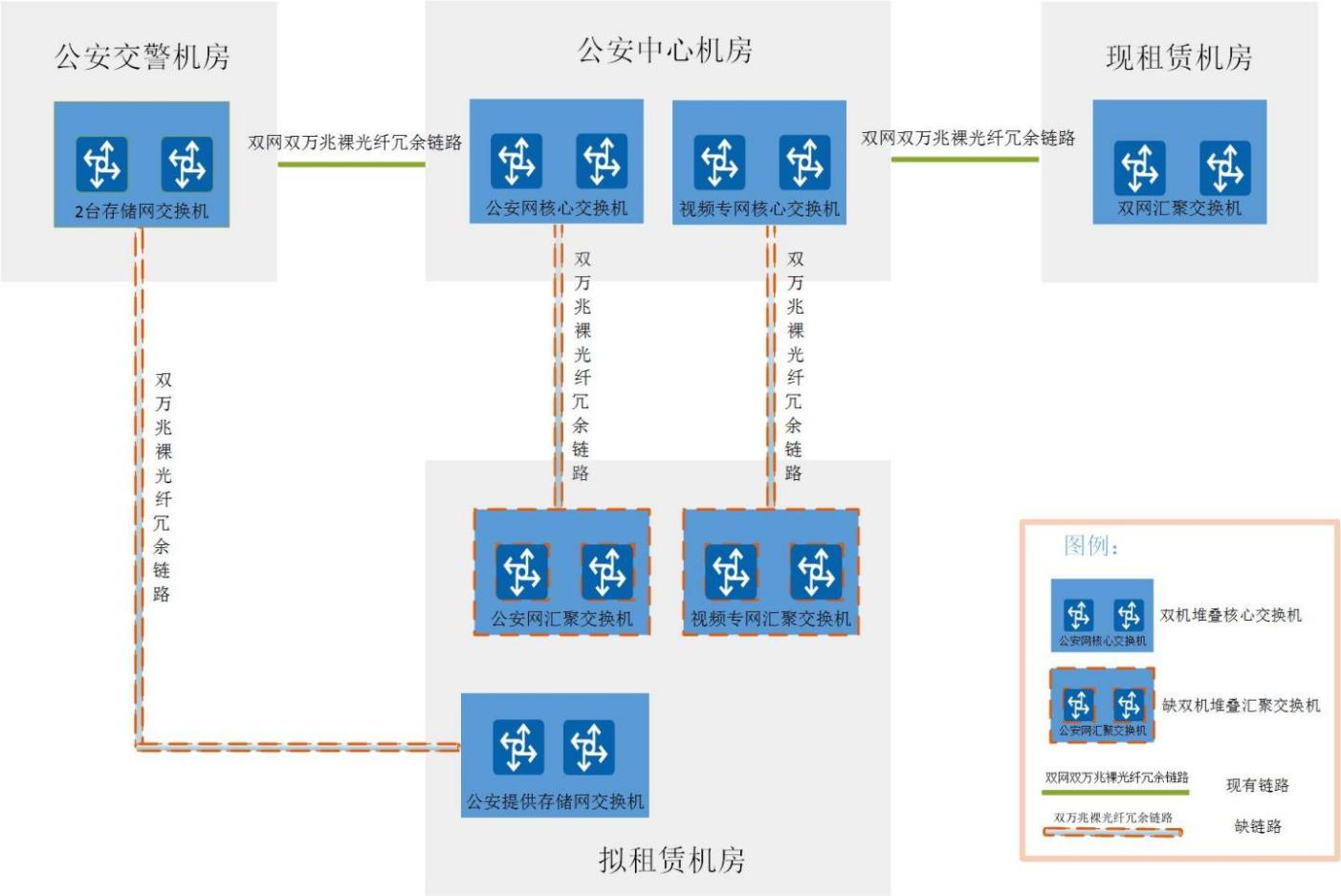 4、相关对接要求投标人所投服务及相关产品必须能够与江阴市公安局现有各类系统平台无缝对接，且不另外增加任何对接及开发费用。对接内容主要包括：投标人须针对上述内容提供无缝对接承诺书。（格式自拟，未提供将作为无效投标）四、安装、调试、验收：1、项目建设工期:总建设工期为2个月，自正式签订合同后的2个月内完成机柜交付。中标单位应结合采购单位建设要求，按照标准化项目实施管理规范，组建符合要求的实施团队，制定符合实际的实施计划和质量保障方案，科学开展项目实施工作，按时保质保量地完成项目交付。2、中标单位应派有经验和能力、具有相应资质的技术人员，协助配合采购单位后续机柜设备上架安装调试工作，并按相关规范要求确保机柜设备部署有序，同时能协助解决施工中出现的有关问题。3、本项目在完成安装调试后进行初验，初验后试运行期至少2个月，才能申请进行竣工验收。4、在试运行前二周，中标人需提交包括日常控制、操作和维护手册一式四份，以便于招标人和相关人员能预先对将要运行的设备有所了解。五、运维服务要求：项目验收合格后，提供本项目5年的免费售后运维服务。运维服务期间需指定维护技术人员做好即时响应服务。系统服务时间承诺：供应商应根据不同情况设定不同的故障级别，并就不同故障级别提出对应的故障响应方案。一般来说，在维护期内要求供应商提供7×24小时不间断的技术支持响应，在采购人提出服务要求后，供应商需在10分钟内响应，30分钟到达现场并提出解决方案，通常在2小时内处理完毕。4.故障（1）故障的定义故障是指设备未正常工作或不能提供合格的数据或服务。严重故障：是指所租赁机柜区域断电、断网、温湿度异常、着火、淋水、门禁失效等使区域无法正常使用的情形。一般故障：是指局部功能无法提供但不影响全域正常使用的故障。故障确认：由采购人、运维系统自动检测或运维人员巡检发现报修，并经投标人和招标人双方确认为故障。对于每一件报修事件在修复后应闭环，要明确故障设备及维修性质，维修性质可包括：“故障”、“计划性维护”、“其它原因”，对于其它原因引起的维修事件应注明事件原因，记入设备维修档案。以下原因所导致的维修事件不被确认为故障：计划内的系统维护工作所引起的；不可抗力引起的；招标人授权紧急维护引起的； 任何由招标人的电路或设备原因所引起的；招标人认可的外场电路（如路灯接电、商业用电等）所引起的；招标人的应用或安装活动所引起的；招标人及任何招标人授权第三方人员进行操作所引起的；第三方责任引起的（如管道施工导致线路故障等）；（2）故障时间确认1）故障时间为从接到维修事件到故障被修复的时间。2）出现严重故障的，应在招标人报修时间起24小时内修复，未能在24小时内修复的每超过24小时应扣款10000元，未满24小时的按24小时计算。5.罚则  六、付款方式：采用分期付款方式，项目验收合格后甲方以半年为单位计算并支付机柜服务费，分五年付清。同时，甲方根据乙方的运行维护及售后服务情况决定实际付款金额。七、有关说明：1、此次公开招标为一次性报价，不接受任何有选择性的报价。供应商报价内容必须报全，不得漏项。2、项目合同总价（即投标最终价）包括租赁服务及其相关配套设备、税金、包装、运费、保险、运维管理服务（从项目中标起服务运维期内所发生的一切费用）等在内的一切费用。3、供应商需为本项目组建项目团队，并指定一名项目负责人。4、供应商成交后应保证在本项目的任何产品使用（包括部分使用）时，不会产生因第三方提出侵犯其专利权、商标权或其它知识产权而引起的法律和经济纠纷，而影响采购人利益。若因本项目所产生的知识产权纠纷，采购人不承担任何责任。5、本项目禁止转包或分包。6、凡涉及采购文件的补充说明或修正，均以江阴市公共资源交易中心书面依据为准。7、江阴市公共资源交易中心对本次采购结果不作任何解释。第五章　评标方法和评标标准一、评标方法本次评审采用综合评标法，是指投标文件满足招标文件全部实质性要求，且按照评审因素的量化指标评审得分最高的投标人为中标候选人的评标方法，评审因素包括投标报价、技术或者服务水平、履约能力、售后服务等。评标委员会遵循公平、公正、择优原则，独立按照评分标准分别评定投标人的分值；各投标人的最终得分为各评委所评定分值的平均值，并按高低顺序排列，确定中标候选单位。得分最高者为第一中标候选单位，采购人确认为中标单位。若得分相同，按投标报价由低到高顺序排列；得分且投标报价相同，按技术指标优劣顺序排列。注：每部分的得分保留小数点后两位，合计得分保留小数点后两位。二、评分标准第六章　合同书（格式）甲方（采购单位）：　　　　　　　　　　　　　　　　　　乙方（中标单位）：　　　　　　　　　　　　　　　　　　参照《中华人民共和国政府采购法》，根据《中华人民共和国民法典》等法律法规的规定，甲乙双方按照江阴市公共资源交易中心的采购结果签订本合同。第一条　采购内容1、项目名称（项目编号）：　　　　　　　　　　　　　　　　　　　　2、项目采购清单（包含货物名称、规格、型号、数量、价格）：　　　　　　　　　　　　　　　　　　　　　　　　3、其他：　　　　　　　　　　　　　　　　　　　　　　　　　　　　第二条　合同总价款本合同人民币总价款为　　　　　　　（小写），　　　　　　　　（大写）。（按实结算项目的结算金额以项目完成后审计部门的审计结果作为结算依据。）分项价款如下：本合同总价款是货物设计、制造、包装、仓储、运输装卸、保险、安装、调试及其材料及验收合格之前保管及保修期内备品备件、专用工具、伴随服务、技术图纸资料、人员培训发生的所有含税费用、支付给员工的工资和国家强制缴纳的各种社会保障资金，以及投标人认为需要的其他费用等。本合同总价款还包含乙方应当提供的伴随服务/售后服务费用。本合同执行期间合同总价款不变。（有另行规定的除外。）第三条  履约保证金的缴纳和退还本项目是/否向采购人缴纳履约保证金：               。履约保证金缴纳金额：              元。履约保证金的缴纳时间：                ，缴纳形式：                   。履约保证金的退付时间：                ，退付办法：                   。履约保证金不予退还的情形：                                           。逾期退还履约保证金的违约责任：                                       。第四条　组成本合同的有关文件下列关于本次采购活动方式相适应的文件及有关附件是本合同不可分割的组成部分，与本合同具有同等法律效力，这些文件包括但不限于：（1）招标文件；（2）投标文件；（3）中标通知书；（4）中标人在投标、评标过程中所作其它有关承诺、声明、书面澄清；（5）甲乙双方商定的其他文件等。第五条　权利保证乙方应保证甲方在合同履行期限内不受第三方提出侵犯其专利权、版权、商标权或其他权利的起诉。一旦出现侵权，乙方应承担全部责任。第六条　质量保证1、乙方所提供的货物的技术规格应与招标文件与投标文件规定的技术规格相一致；若技术性能无特殊说明，则按国家有关部门最新颁布的标准及规范为准。2、乙方应保证货物是全新、未使用过的原装合格正品，并完全符合合同规定的质量、规格和性能的要求。乙方应保证其提供的货物在正确安装、正常使用和保养条件下，在其使用寿命内具有良好的性能。货物验收后，在质量保证期内，乙方应对由于设计、工艺或材料的缺陷所发生的任何不足或故障负责，所需费用由乙方承担。3、乙方承诺的质量保证：　　　　　　　　　　　　　　　　　　　　　第七条　包装要求1、除合同另有规定外，乙方提供的全部货物均应按标准保护措施进行包装。该包装应适应于远距离运输、防潮、防震、防锈和防野蛮装卸，以确保货物安全无损运抵指定地点。由于包装不善所引起的货物损失均由乙方承担。2、每一包装单元内应附详细的装箱单和质量合格凭证。第八条　交货及验收1、交货地点、方式及日期：　　　　　　　　　　　　　　　　　　　　　　　2、验收标准：按招标文件所规定的采购标准和乙方投标文件的承诺，根据实际参照《关于进一步规范江阴市政府采购履约验收管理的指导意见》（澄财购〔2021〕5号）组织验收，费用由       承担。第九条　伴随服务／售后服务1、乙方应按照国家有关法律法规规章和“三包”规定以及招标文件及投标文件所规定及承诺的“服务承诺”提供服务。2、除前款规定外，乙方还应提供下列服务：（1）货物的现场安装、调试、运行、维护等；（2）对甲方人员进行免费培训。3、乙方承诺的售后服务：　　　　　　　　　　　　　　　　　　　　　4、若招标文件中不包含有关伴随服务或售后服务的承诺，双方作如下约定：（1）乙方应为甲方提供免费培训服务，并指派专人负责与甲方联系售后服务事宜。主要培训内容为货物的基本结构、性能、主要部件的构造及处理，日常使用操作、保养与管理、常见故障的排除、紧急情况的处理等，如甲方未使用过同类型货物，乙方还需就货物的功能对甲方人员进行相应的技术培训，培训地点主要在货物安装现场或由甲方安排。（2）所购货物按乙方投标承诺提供免费维护和质量保证，保修费用计入总价。（3）保修期内，乙方负责对其提供的货物整机进行维修和系统维护，不再收取任何费用，但不可抗力（如火灾、雷击等）造成的故障除外。（4）货物故障报修的响应时间按乙方投标承诺执行。（5）若货物故障在检修8工作小时后仍无法排除，乙方应在48小时内免费提供不低于故障货物规格型号档次的备用货物供甲方使用，直至故障货物修复。（6）所有货物保修服务方式均为乙方上门保修，即由乙方派员到货物使用现场维修，由此产生的一切费用均由乙方承担。（7）保修期后的货物维护由双方协商再定。第十条　付款1、本合同项下所有款项均以人民币支付，乙方向甲方开具发票。2、付款方式：　　　　　　　　　　　　　　　　　　　第十一条　违约责任1、　　　　　　　　　　　　　　　　　　　　　　　　　　　　　　　　　　2、　　　　　　　　　　　　　　　　　　　　　　　　　　　　　　　　　　3、　　　　　　　　　　　　　　　　　　　　　　　　　　　　　　　　　　4、　　　　　　　　　　　　　　　　　　　　　　　　　　　　　　　　　　5、　　　　　　　　　　　　　　　　　　　　　　　　　　　　　　　　　　6、　　　　　　　　　　　　　　　　　　　　　　　　　　　　　　　　　　第十二条　不可抗力1、不可抗力，是指不能预见、不能避免并不能克服的客观情况，如战争、动乱、瘟疫、严重火灾、洪水、地震、风暴或其他自然灾害等。2、任何一方因不可抗力不能履行本合同规定的全部或部分义务，应尽快以书面形式将不可抗力的情况、原因及对履行本合同的影响等及时通知另一方。同时，遭受不可抗力影响的一方有义务尽可能及时采取适当或必要措施减少或消除不可抗力的影响，因未尽本义务而造成的相关损失由其承担。3、发生不可抗力事件，任何一方均不对因不可抗力无法履行或迟延履行本合同义务而使另一方蒙受的任何损失承担责任，法律另有规定的除外。4、合同各方应根据不可抗力对本合同履行的影响程度，协商确定是否终止本合同或是继续履行本合同。第十三条　合同的变更和终止1、除《政府采购法》第五十条规定的情形外，本合同一经签订，甲乙双方不得擅自变更、中止或终止合同。2、除发生法律规定的不能预见、不能避免并不能克服的客观情况外，甲乙双方不得放弃或拒绝履行合同。第十四条  合同的终止本合同因下列原因而终止：（1）本合同正常履行完毕；（2）因不可抗力导致本合同无法履行或履行不必要；（3）任何一方行使解除权解除本合同；（4）合同的继续履行将损害国家利益和社会公共利益。除上述情形外，甲乙双方不得擅自终止合同。第十五条　争议的解决1、因货物的质量问题发生争议的，应当邀请国家认可的质量检测机构对货物质量进行鉴定。货物符合标准的，鉴定费由甲方承担；货物不符合质量标准的，鉴定费由乙方承担。2、因履行本合同引起的或与本合同有关的争议，甲、乙双方应首先通过友好协商解决，如果协商不能解决争议，则采取以下2种方式解决争议：（1）向甲方所在地有管辖权的人民法院提起诉讼；（2）向甲方所在地仲裁委员会按其仲裁规则申请仲裁。3、在仲裁期间，本合同应继续履行。第十六条　合同生效及其他1、本合同由甲乙双方签字、盖章后生效。2、本合同一式四份，甲方、乙方、江阴市公共资源交易中心、江阴市国资监管部门各执一份。3、本合同应按照中华人民共和国的现行法律进行解释。第七章　投标文件的组成和格式投标书项目名称：城区智慧化改造项目-感知设备提档升级项目租赁机柜项目编号：JYGQ2023G003投标单位：二○二三年  月  日一、投标函致江阴市公共资源交易中心：我方收到贵中心JYGQ2023G003招标文件，经仔细阅读和研究，我们决定参加城区智慧化改造项目-感知设备提档升级项目租赁机柜的投标。1、愿意按照招标文件的一切要求，提供城区智慧化改造项目-感知设备提档升级项目租赁机柜，投标报价详见《开标一览表》。2、我方同意按招标文件的规定，本投标文件的投标有效期限为开标后90天。3、我方愿意提供招标文件中要求的原始资料及可能另外要求的与投标有关任何资料，并保证我方已提供和将要提供的资料是真实的、准确的。4、我方认为你们有权决定中标者。5、我方愿意遵守《中华人民共和国政府采购法》、《中华人民共和国政府采购法实施条例》，并按《中华人民共和国民法典》、财政部《政府采购货物和服务招标投标管理办法》和合同条款履行自己的全部责任。 6、我方认可并遵守采购文件的所有规定，放弃对招标（采购）文件、评标办法、评分细则及配分提出质疑的权利。 7、如我们在投标截止期后撤回投标或中标后拒绝遵守投标承诺或拒绝在规定的时间内与采购人签订合同，则将接受相应处罚。8、如果我方被确定为中标单位，我方愿意在合同签订时缴纳履约保证金。且我方如未履行招标文件、投标文件和合同条款的，我方愿意赔偿由此而造成的一切损失，并同意接受按招标文件的相关要求对我方进行处理，有不可抗力情形的除外。9、一旦我方中标，我方将根据招标文件的规定，严格履行合同的责任和义务，保证按期、按质、按量完成项目。投标单位（公章）：法定代表人或授权委托人（签名或盖章）：              电话：                            传真：地址：                            邮编：开户名称：开户银行：                        开户账号：二、开标一览表投标单位（公章）：法定代表人或授权委托人（签名或盖章）：日期：     年    月    日三、报价明细表投标单位（公章）：法定代表人或授权委托人（签名或盖章）：日期：     年    月    日四、详细配置一览表注：1、所报产品的各项指标必须等于或大于采购文件需求中所列要求。2、请各投标单位根据本项目的相关需求，提出符合实际的报价明细，偏离或补充之处请作重点说明。3、本表可根据需要自行添行。4、因表述含糊导致的评审风险将由投标人承担。（必须详细填写品牌、型号。）5、如有需要说明的事项，请在备注中列明。投标单位（公章）：法定代表人或授权委托人（签名或盖章）：日期：     年    月    日五、商务、技术要求响应及偏离表（一）商务要求响应及偏离表（二）技术要求响应及偏离表注：1、投标单位应据实、详细填写上述表格，因未标明或表述含糊导致的评审风险将由投标单位承担。2、质保期、工期、付款方式、售后服务等商务响应情况在“商务要求响应及偏离表”填写。产品技术参数要求响应等技术响应情况在“技术要求响应及偏离表”填写。3、若无偏离，在“有无偏离”栏中填写 “无”；若有偏离在“有无偏离”栏中填写 “有”并在“偏离内容及原因”栏中作出说明；若投标单位对某一事项是否存在或是否属于偏离不能确定，亦必须清楚标明该事项并在“有无偏离”栏中填写“不能确定”。4、“投标文件技术规范描述”完全照抄“招标文件技术要求”的，有被判定为负偏离的风险。5、表格不够可另接。投标单位（公章）：法定代表人或授权委托人（签名或盖章）：日期：     年    月    日六、项目实施方案及需要说明的其他内容1、投标人对该项目招标文件中提出的采购需求提供具体的项目实施方案：（1）设备安装调试方案；（2）售后服务、培训方案；（3）人员配置方案；（4）其他方案等。2、投标人认为需要加以说明的其他内容，格式自定。七、法定代表人授权委托书江阴市公共资源交易中心：　　　　　　　　　　　　　　　　　　　　　　　系中华人民共和国合法企业。法定地址：　　　　　　　　　　　　　　　　　　　　　　　　　　　　　　　　　特授权　　　　代表我公司（单位）全权办理针对上述项目的投标、参与评标、签约等具体工作，并签署全部有关的文件、协议及合同。我公司（单位）对授权委托人的签名负全部责任。在撤销授权的书面通知送达你处以前，本授权书一直有效，授权委托人签署的所有文件（在授权书有效期内签署的）不因授权的撤销而失效。授权委托人无转委托权。授权委托人情况：姓名：　　　　　　　性别：　　　　年龄：　　　　职务：　　　　　　身份证号码：　　　　　　　　　　　　　　电话：　　　　　　　　　　通讯地址：　　　　　　　　　　　　　　　　　　　　　　　　　　　　授权委托人签名：　　　　　　　　　单位名称（公章）：　　　　　　　                     　　 法定代表人（签名或盖章）：　　　　　　　【授权委托人必须提供本单位连续6个月（且至少包含近3个月中任意1个月份<不含投标当月>）为其缴纳社保的证明复印件】八、关于资格的声明函国企采购编号：日　　　　期：江阴市公共资源交易中心：我公司（单位）参加本次城区智慧化改造项目-感知设备提档升级项目租赁机柜的投标，作如下承诺：1、我公司（单位）投标文件中所有关于投标资格的文件、证明、陈述均是真实的、准确的。2、我公司（单位）未被列入“信用中国”网站、“中国政府采购网”列入失信被执行人、重大税收违法失信主体、政府采购严重违法失信行为信息记录名单。3、我公司（单位）不具有违反政府采购法第二十二条的情形。若有违背，我公司（单位）愿意承担因“提供虚假材料谋取中标的”的一切法律后果。投标单位（公章）：法定代表人或授权委托人（签名或盖章）：日期：     年    月    日附件：一、具备履行合同所必需的设备和专业技术能力的书面声明我单位郑重声明：我单位具备履行本项采购合同所必需的设备和专业技术能力，为履行本项采购合同我公司具备如下主要设备和主要专业技术能力：主要设备有： 　　　           　　 。主要专业技术能力有： 　　　　　　  。投标单位（公章）：法定代表人或授权委托人（签名或盖章）：日期：     年    月    日二、参加国企采购活动前3年内在经营活动中没有重大违法记录的书面声明声  明我单位郑重声明：参加本次国企采购活动前 3 年内，我单位在经营活动中没有因违法经营受到刑事处罚或者责令停产停业、吊销许可证或者执照、较大数额罚款等行政处罚。投标单位（公章）：法定代表人或授权委托人（签名或盖章）：日期：     年    月    日序号内　　　　　　　　容1项目名称：城区智慧化改造项目-感知设备提档升级项目租赁机柜项目编号：JYGQ2023G003采 购 人：江阴市大数据股份有限公司采购方式：公开招标2集中采购机构：江阴市公共资源交易中心地址：江阴市长江路188号江阴市政务服务中心619、621室3投标保证金：本项目免收投标保证金4投标有效期：开标后90天5供应商必须通过江阴市公共资源交易平台会员系统确认参加本项目投标6投标文件接收时间：2023年2月21日  上午9:00 —— 9:30 止投标文件接收地点：江阴市长江路188号江阴市政务服务中心四楼第二开标室截止期后的投标文件，恕不接受。7开标时间：2023年2月21日  上午9:30起 地点：江阴市长江路188号江阴市政务服务中心四楼第二开标室8确定中标单位时间：评审结束后9投标文件正本份数：1份投标文件副本份数：4份10采购人信息名 称：江阴市大数据股份有限公司地 址：江阴市中山南路79号项目联系人：杭先生联系电话：0510-68151108采购代理机构信息名　　称：江阴市公共资源交易中心地　　址：江阴市长江路188号江阴市政务服务中心六楼619、621室项目联系人：徐女士联系电话：0510-88027621项目机柜容量电源供给（安培）数量公安专用机柜不低于42U不低于20安培25序号平台名称配套设备名称对接要求1公安网云平台业务、管理及存储交换机需无缝接入江阴公安现有云平台及网管系统（公安网）。2视频网云平台业务、管理及存储交换机需无缝接入江阴公安现有云平台及网管系统（视频网）。3云平台的异地机房扩容及其相关业务配套所有交换机及服务器投标人需承诺中标后将无条件配合公安现云管理方做好相关技术对接，且不存在任何额外对接费用。序号故障类型修复超时罚款1严重故障每超24小时扣款10000元2一般故障每超24小时扣款1000元评分项序号评分因素评分细则分值一、价格部分（20分）1.1投标报价满足招标文件要求且投标报价最低的投标报价为评标基准价，其价格为满分。其他投标人的价格分按照下列公式计算：投标报价得分＝（评标基准价/投标报价）×20分20二、技术部分（67分）2.1项目需求理解根据投标人对本项目背景、详细的需求理解进行综合评审：清晰明了，能充分了解项目现状及目标需求，问题分析准确、归纳总结到位，得10分；基本了解项目现状及目标需求，问题分析及归纳情况一般，得7分；投标人除采购文件提供的相关信息外，无法提供更多的有效的针对性的背景理解及需求分析，得3分。10二、技术部分（67分）2.2机房配置及管理机制根据投标人为本项目提供的机房环境评审打分：①机房人员值守：提供7*24小时人员值守的得2分；提供5*8小时人员值守的得1分；其余不得分。②安全防护：机房管理使用访客登记系统的得1分；采用电子门禁系统的得1分；采用监控系统的得1分，采用动环系统的得1分。本项累计最高得4分。（须提供相关证明材料）③柴油发电机具备N+1冗余配置：采用的柴油发电机具备N+1冗余配置的得2分；其余不得分。（须提供机房电力相关图纸或现场照片证明）④供电系统：机房采用双路供电的得2分；采用单路市电或UPS供电不得分。（须提供提供机房电力相关图纸或现场照片证明）⑤机房使用UWB人员精准定位系统或其它类似人员精准定位系统：能够实现对进入机房的维护操作人员需进行分米级定位、值班人员实时监测运维人员行动轨迹、行动轨迹可记录保存的得2分；其余不得分。（须提供相关证明材料）12二、技术部分（67分）2.3租赁服务方案（一）投标人需对江阴公安前期已租赁机柜状况进行细致的摸底调查，结合本期项目需求，提供具体机房规划推荐方案：内容详细全面、针对性强及合理性好的得8分；内容较详细全面、针对性及合理性较好的得5分；内容欠缺、针对性及合理性较差的得2分。8二、技术部分（67分）2.4租赁服务方案（二）为保证本期租赁机柜区域网络的稳定可靠，在实施前投标人需提前做好供电、网络等配套保障。根据各投标人提供的配套保障方案综合评审：内容详细全面、针对性强及合理性好的得8分；内容较详细全面、针对性及合理性较好的得5分；内容欠缺、针对性及合理性较差的得2分。8二、技术部分（67分）2.5平台对接方案投标人需结合本次项目建设需求及公安现状，提供与公安现有云平台及网管系统（公安网及视频网）等的对接方案：科学合理、针对性强、成熟完善的得6分；较合理可行的得4分；其余得2分；未提供不得分。6二、技术部分（67分）2.6运维保障方案（一）根据各投标人提供的机房线路割接方案综合评审：内容详细、可行性好的得3分；内容较详细、可行性较好的得2分；内容不够详细、可行性较差的得1分；未提供不得分。3二、技术部分（67分）2.7运维保障方案（二）根据各投标人提供的重大故障的应急预案和措施综合评审：内容详细、可行性好的得3分；内容较详细、可行性较好的得2分；内容不够详细、可行性较差的得1分；未提供不得分。3二、技术部分（67分）2.8运维保障方案（三）根据各投标人提供的重大节假日及专项活动期间运维保障方案综合评审：内容详细、可行性好的得4分；内容较详细、可行性较好的得2分；内容不够详细、可行性较差的得1分；未提供不得分。4二、技术部分（67分）2.9运维保障方案（四）根据各投标人提供的运维人员配置方案综合评审：人员配置合理、技术水平高的得4分；人员配置较合理、技术水平较高的得2分；人员配置合理性较差的得1分；未提供不得分。4二、技术部分（67分）2.10故障响应时间根据各投标人承诺的故障响应时间横向比较打分：响应时间最快的得3分；较快的得2分；其余得1分。 3二、技术部分（67分）2.11后续服务承诺投标人提供后续服务承诺：①如涉及机房变更，将免费提供完善的搬迁运维服务，对采购方原放置在IDC机房内各类设备提供免费搬迁调试服务，原有业务中断不得超过24小时，确保业务延续性。②如涉及机房变更，将免费提供相关网络设备供采购人使用，采购人无需承担任何除机柜租赁费以外的其它费用。有一项得3分，最高得6分。（须提供相关承诺书，格式自拟）6三、商务部分（13分）3.1综合实力投标人具有ISO27001信息安全管理体系认证、 ISO9001质量管理体系认证、ISO20000信息技术服务管理体系人证证书的，有一项得1分，最高得3分。（须提供有效期内的证书复印件）3三、商务部分（13分）3.2成功案例2020年1月1日以来（以合同签订时间为准），投标人具有类似机柜租赁或数据中心托管项目的成功案例，有一个得2分，最高得4分。（须提供合同复印件）4三、商务部分（13分）3.3项目负责人投标人为本项目配备的项目负责人具有①CDCP认证数据中心专家证书、②CISP注册信息安全专业人员证书的，有一项得1分，最高得2分。【须提供证书复印件，且须提供本单位连续6个月（且至少包含近3个月中任意1个月份<不含投标当月>）为其缴纳社保的证明复印件】2三、商务部分（13分）3.4项目组其他成员投标人为本项目配备的项目组其他成员（项目负责人除外）中：具有①IT服务项目经理或IT服务工程师证书、②ITIL认证证书、③通信工程师证书、④系统分析师的，有一项得1分，最高得4分。【同一人员多张证书不重复得分。须提供人员名单、证书复印件，且须提供本单位连续3个月（且至少包含近3个月中任意1个月份<不含投标当月>）为其缴纳社保的证明复印件】4甲方（采购单位）：  　       （盖章）乙方（中标单位）：  　       （盖章）地址：　　　　　　　　　　　　　　　地址：　　　　　　　　　　　　　　　法定（授权）代表人：                法定（授权）代表人：                　　　　　年　　　月　　　日　　　　　年　　　月　　　日项目编号JYGQ2023G003项目名称城区智慧化改造项目-感知设备提档升级项目租赁机柜项目总价（单位：元）小写：                  　　     　             大写：                  　　     　             序号费用名称价格1234567……合计合计小写：￥                                大写：人民币                            序号名称品牌型号数量/单位单报价分项总报价生产厂家质保期备注123…序号招标文件商务要求投标文件商务规范描述有无偏离偏离内容及原因123……序号招标文件技术要求投标文件技术规范描述有无偏离偏离内容及原因123……法定代表人身份证复印件授权委托人身份证复印件